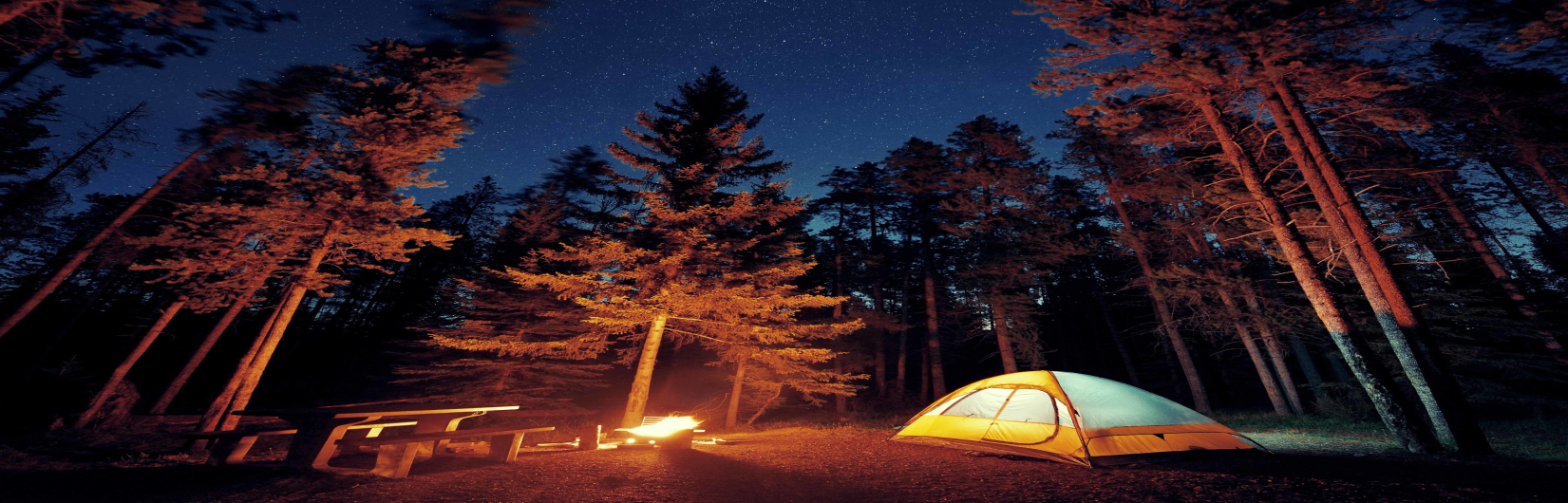 Wann:	25-27.08.2023Wo:	Veltlinerland Camping, 	Laaer Straße 106, 2170 PoysdorfPreis:	50€ pro PersonWer:	Alle Mitglieder, bei jüngeren Kindern kann gerne ein Elternteil mitkommen(nach Absprache)Anreise: 14:00 Uhr					An und Abreise erfolgt selbst						ANMELDUNG 2023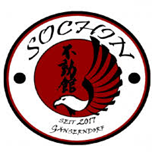 Name: ………………………………………….   Geburtsdatum:  ..………………………..Notfallnummer:  ……………………………………………………………………………………………Telefon: ………………………...........................Sonstiges: ……………………………………..Allergien/Medikamente: ………………………..………………………………………..……………Schwimmkenntnisse:        Sehr gut	Gut  	       mit  Schwimmhilfe 	     NichtschwimmeUnterschrift: